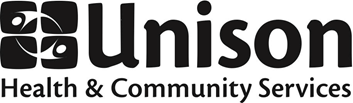 JOB POSTINGCommunity Health Nurse RN - Primary Health Care, Lawrence Heights SiteContract (May 2021 to November 2021), Full-time (35 hours per week)Salary $64,084 to $75,915 per annum  (commensurate on experience & education)Unison Health and Community Services is a non-profit, community-based organization that serves neighbourhoods in North West Toronto. Operating out of six locations, Unison offers core services that include primary health care, counselling, health promotion, Early Years programs, legal services, harm reduction programs, housing assistance, adult protective services, Pathways to Education™ and a Diabetes Education Program. Unison’s mission is working together to deliver accessible and high quality health and community services that are integrated, respond to needs, build on strengths and inspire change.Unison Health and Community Services is committed to working from an inclusive, pro-choice, sex positive, harm reduction, anti-racist, anti-oppression and participatory framework.We are seeking a candidate for the position of Community Health Nurse to join the Primary Health Care team based at our Lawrence Heights site.  The ideal candidate for this position will have a strong background in clinical primary care, experience in health teaching, advocacy and health promotion.    Job-Specific Responsibilities:Provision of individual primary care including wellness assessments across the lifespan, immunization, chronic disease monitoring, triage, counselling, advocacy and care of minor episodic illnesses.Health teaching to individuals.Participation in organizational COVID-19 related activitiesWorking collaboratively within a multidisciplinary team.Participation in team meetings and centre-wide initiatives.Performance of administrative tasks.Job-Specific Qualifications:Licensed as a Registered Nurse with the College of Nurses of Ontario with no restrictions to practice.Baccalaureate degree or equivalent experience.Strong clinical assessment skills.Strong documentation and communication skills.Ability to speak a second language is an asset, Spanish speaking candidates preferred.Sensitivity to the impact of social health determinants on a diverse, urban, low-income community.Sensitivity to and knowledge of the needs of a multicultural, multiracial community.Experience serving Unison’s priority populations (people with mental health and addictions, seniors with complex needs, LGBTTQ+, and youth facing barriers).Current RNAO membership with malpractice coverage is an asset.Successful candidate must be available to work one evening shift per week.Interested candidates are asked to email a résumé with covering letter by Friday, May 7, 2021 at 4:00 p.m. to:Hiring Committee – Community Health Nurse, RNUnison Health and Community Serviceshirings@unisonhcs.orgPlease cite UN_2021_017 in the subject line of the email.We welcome applications from people who are reflective of the diverse communities we serve, including those who might need accommodation.Where needed, accommodations for applicants with disabilities will be provided, on request, to support their participation in all aspects of the recruitment process.Please note that due to the volume of applications, only those applicants selected for interviews will be contacted.